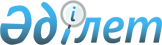 Шыңғырлау аудандық мәслихатының 2018 жылғы 24 желтоқсандағы №33-2 "2019-2021 жылдарға арналған аудандық бюджет туралы" шешіміне өзгерістер мен толықтырулар енгізу туралы
					
			Күшін жойған
			
			
		
					Батыс Қазақстан облысы Шыңғырлау аудандық мәслихатының 2019 жылғы 10 қазандағы № 45-3 шешімі. Батыс Қазақстан облысының Әділет департаментінде 2019 жылғы 14 қазанда № 5825 болып тіркелді. Күші жойылды - Батыс Қазақстан облысы Шыңғырлау аудандық мәслихатының 2020 жылғы 11 ақпандағы № 50-3 шешімімен
      Ескерту. Күші жойылды - Батыс Қазақстан облысы Шыңғырлау аудандық мәслихатының 11.02.2020 № 50-3 шешімімен (алғашқы ресми жарияланған күнінен бастап қолданысқа енгізіледі).

      РҚАО-ның ескертпесі.

      Құжаттың мәтінінде түпнұсқаның пунктуациясы мен орфографиясы сақталған.
      Қазақстан Республикасының 2008 жылғы 4 желтоқсандағы Бюджет кодексіне, Қазақстан Республикасының 2001 жылғы 23 қаңтардағы "Қазақстан Республикасындағы жергілікті мемлекеттік басқару және өзін-өзі басқару туралы" Заңына сәйкес аудандық мәслихат ШЕШІМ ҚАБЫЛДАДЫ:
      1. Шыңғырлау аудандық мәслихатының 2018 жылғы 24 желтоқсандағы №33-2 "2019-2021 жылдарға арналған аудандық бюджет туралы" шешіміне (Нормативтік құқықтық актілерді мемлекеттік тіркеу тізілімінде №5478 тіркелген, 2019 жылғы 10 қаңтардағы Қазақстан Республикасы нормативтік құқықтық актілерінің эталондық бақылау банкінде жарияланған) мынадай өзгерістер мен толықтырулар енгізілсін:
      1- тармақ мынадай редакцияда жазылсын:
      "1. 2019-2021 жылдарға арналған аудандық бюджет 1, 2 және 3-қосымшаларға сәйкес, соның ішінде 2019 жылға мынадай көлемдерде бекітілсін:
      1) кірістер – 4 657 675 мың теңге: 
      салықтық түсімдер – 333 922 мың теңге;
      салықтық емес түсімдер – 15 850 мың теңге;
      негізгі капиталды сатудан түсетін түсімдер – 7 850 мың теңге; 
      трансферттер түсімі – 4 300 053 мың теңге;
      2) шығындар – 4 591 776 мың теңге;
      3) таза бюджеттік кредиттеу – 49 648 мың теңге:
      бюджеттік кредиттер – 94 687 мың теңге;
      бюджеттік кредиттерді өтеу – 45 039 мың теңге;
      4) қаржы активтерімен операциялар бойынша сальдо – 0 теңге:
      қаржы активтерін сатып алу – 0 теңге;
      мемлекеттің қаржы активтерін сатудан түсетін түсімдер – 0 теңге;
      5) бюджет тапшылығы (профициті) – 16 251 мың теңге;
      6) бюджет тапшылығын қаржыландыру (профицитін пайдалану) – - 16 251 мың теңге:
      қарыздар түсімі – 94 687 мың теңге;
      қарыздарды өтеу – 138 167 мың теңге;
      бюджет қаражатын пайдаланылатын қалдықтары – 27 229 мың теңге.";
      4-тармақта:
      бірінші абзац мынадай редакцияда жазылсын:
      "4. Аудандық бюджетте 2019 жылға арналған республикалық бюджеттен берілетін нысаналы трансферттердің және кредиттердің жалпы сомасы 1 156 966 мың теңге ескерілсін:";
      екінші абзац мынадай редакцияда жазылсын:
      "ең төменгі жалақы мөлшерінің өзгеруіне байланысты азаматтық қызметшілердің жекелеген санаттарының, мемлекеттік бюджет қаражаты есебінен ұсталатын ұйымдар қызметкерлерінің, қазыналық кәсіпорындар қызметкерлерінің жалақысын көтеруге – 436 591 мың теңге;";
      жетінші абзац мынадай редакцияда жазылсын:
      "мемлекеттік атаулы әлеуметтік көмек төлеуге – 58 914 мың теңге;";
      мынадай мазмұндағы 4-1 тармақпен толықтырылсын:
      "4-1. Аудандық бюджетте 2019 жылға арналған ұлттық қорынан берілетін нысаналы трансферттердің жалпы сомасы 97 142 мың теңге ескерілсін:
      мемлекеттік атаулы әлеуметтік көмек төлеуге – 36 033 мың теңге;
      жастарға және табысы аз көпбалалы отбасыларға, табысы аз еңбекке қабілетті мүгедектерге жаңа бизнес-идеяларды жүзеге асыру үшін гранттарға – 25 250 мың теңге;
      еңбек нарығында сұранысқа ие біліктіліктер мен дағдылар бойынша қысқа мерзімді кәсіптік оқытуға – 35 859 мың теңге."; 
      5-тармақта:
      бірінші абзац мынадай редакцияда жазылсын:
      "5. Аудандық бюджетте 2019 жылға арналған облыстық бюджеттен берілетін нысаналы трансферттердің жалпы сомасы 625 964 мың теңге ескерілсін:"; 
      тоғызыншы абзац мынадай редакцияда жазылсын:
      "жұмысқа орналастыру бойынша жеке агенттіктерге – 0 теңге;"; 
      мынадай мазмұндағы он бесінші абзацпен толықтырылсын:
      "мемлекеттік атаулы әлеуметтік көмек төлеуге – 12 041 мың теңге.";
      көрсетілген шешімнің 1 - қосымшасы осы шешімінің қосымшасына сәйкес жаңа редакцияда жазылсын.
      2. Аудандық мәслихат аппаратының басшысы (С.Шагиров) осы шешімнің әділет органдарында мемлекеттік тіркелуін, Қазақстан Республикасы нормативтік құқықтық актілерінің эталондық бақылау банкінде ресми жариялануын қамтамасыз етсін.
      3. Осы шешім 2019 жылдың 1 қаңтарынан бастап қолданысқа енгізіледі. 2019 жылға арналған аудандық бюджеті
      мың теңге
					© 2012. Қазақстан Республикасы Әділет министрлігінің «Қазақстан Республикасының Заңнама және құқықтық ақпарат институты» ШЖҚ РМК
				Шыңғырлау аудандық 
мәслихатының 2019 жылғы 
10 қазандағы №45-3 шешіміне 
қосымшаШыңғырлау аудандық 
мәслихатының 2018 жылғы 
24 желтоқсандағы №33-2 
шешіміне 1- қосымша
Санаты
Санаты
Санаты
Санаты
Санаты
Сыныбы
Сыныбы
Сыныбы
Сыныбы
Кіші сыныбы
Кіші сыныбы
Кіші сыныбы
Ерекшелігі
Ерекшелігі
Атауы
Сомасы
1) Кірістер
 4 657 675
1
Салықтық түсімдер
333 922
01
Табыс салығы
103 384
2
Жеке табыс салығы
103 384
03
Әлеуметтік салық
153 178
1
Әлеуметтік салық
153 178
04
Меншікке салынатын салықтар
69 768
1
Мүлікке салынатын салықтар
57 150
3
Жер салығы
350
4
Көлік құралдарына салынатын салық
8 768
5
Бірыңғай жер салығы
3 500
05
Тауарларға, жұмыстарға және қызметтерге салынатын iшкi салықтар
5 772
2
Акциздер
350
3
Табиғи және басқа да ресурстарды пайдаланғаны үшін түсетін түсімдер
4 000
4
Кәсiпкерлiк және кәсіби қызметті жүргiзгенi үшін алынатын алымдар
1 400
5
Ойын бизнесіне салық
22
08
Заңдық маңызы бар әрекеттерді жасағаны және (немесе) оған уәкілеттігі бар мемлекеттік органдар немесе лауазымды адамдар құжаттар бергені үшін алынатын міндетті төлемдер
1 820
1
Мемлекеттік баж
1 820
2
Салықтық емес түсімдер
15 850
01
Мемлекеттік меншіктен түсетін кірістер
11 850
5
Мемлекет меншігіндегі мүлікті жалға беруден түсетін кірістер
11 200
7
Мемлекеттік бюджеттен берілген кредиттер бойынша сыйақылар
650
04
Мемлекеттік бюджеттен қаржыландырылатын, сондай-ақ Қазақстан Республикасы Ұлттық Банкінің бюджетінен (шығыстар сметасынан) қамтылатын және қаржыландырылатын мемлекеттік мекемелер салатын айыппұлдар, өсімпұлдар, санкциялар, өндіріп алулар
500
1
Мұнай секторы ұйымдарынан және Жәбірленушілерге өтемақы қорына түсетін түсімдерді қоспағанда, мемлекеттік бюджеттен қаржыландырылатын, сондай-ақ Қазақстан Республикасы Ұлттық Банкінің бюджетінен (шығыстар сметасынан) қамтылатын және қаржыландырылатын мемлекеттік мекемелер салатын айыппұлдар, өсімпұлдар, санкциялар, өндіріп алулар
500
06
Басқа да салықтық емес түсімдер
3 500
1
Басқа да салықтық емес түсімдер
3 500
3
Негізгі капиталды сатудан түсетін түсімдер
7 850
01
Мемлекеттік мекемелерге бекітілген мемлекеттік мүлікті сату
5 850
1
Мемлекеттік мекемелерге бекітілген мемлекеттік мүлікті сату
5 850
03
Жерді және материалдық емес активтерді сату
2 000
1
Жерді сату
2 000
4
Трансферттердің түсімі
4 300 053
01
Төмен тұрған мемлекеттік басқару органдарынан трансферттер 
1
3
Аудандық маңызы бар қалалардың, ауылдардың, кенттердің, ауылдық округтардың бюджеттерінен трансферттер
1
02
Мемлекеттік басқарудың жоғары тұрған органдарынан түсетін трансферттер
4 300 052
2
Облыстық бюджеттен түсетін трансферттер
4 300 052
Функционалдық топ
Функционалдық топ
Функционалдық топ
Функционалдық топ
Функционалдық топ
Кіші функция
Кіші функция
Кіші функция
Кіші функция
Бюджеттік бағдарламалардың әкімшісі
Бюджеттік бағдарламалардың әкімшісі
Бюджеттік бағдарламалардың әкімшісі
Бағдарлама
Бағдарлама
Атауы
Сомасы
2) Шығындар
 4 591 776
01
Жалпы сипаттағы мемлекеттік қызметтер 
391 644
1
Мемлекеттік басқарудың жалпы функцияларын орындайтын өкiлдi, атқарушы және басқа органдар
272 455
112
Аудан (облыстық маңызы бар қала) мәслихатының аппараты
25 296
001
Аудан (облыстық маңызы бар қала) мәслихатының қызметін қамтамасыз ету жөніндегі қызметтер
24 595
003
Мемлекеттік органның күрделі шығыстары
701
122
Аудан (облыстық маңызы бар қала) әкімінің аппараты
104 494
001
Аудан (облыстық маңызы бар қала) әкімінің қызметін қамтамасыз ету жөніндегі қызметтер
104 494
123
Қаладағы аудан, аудандық маңызы бар қала, кент, ауыл, ауылдық округ әкімінің аппараты
142 665
001
Қаладағы аудан, аудандық маңызы бар қаланың, кент, ауыл, ауылдық округ әкімінің қызметін қамтамасыз ету жөніндегі қызметтер
139 725
022
Мемлекеттік органның күрделі шығыстары
2 940
2
Қаржылық қызмет
1 115
459
Ауданның (облыстық маңызы бар қаланың) экономика және қаржы бөлімі
1 115
003
Салық салу мақсатында мүлікті бағалауды жүргізу
503
010
Жекешелендіру, коммуналдық меншікті басқару, жекешелендіруден кейінгі қызмет және осыған байланысты дауларды реттеу 
612
9
Жалпы сипаттағы өзге де мемлекеттік қызметтер
118 074
454
Ауданның (облыстық маңызы бар қаланың) кәсіпкерлік және ауыл шаруашылығы бөлімі
32 654
001
Жергілікті деңгейде кәсіпкерлікті және ауыл шаруашылығын дамыту саласындағы мемлекеттік саясатты іске асыру жөніндегі қызметтер
31 214
007
Мемлекеттік органның күрделі шығыстары
1 440
458
Ауданның (облыстық маңызы бар қаланың) тұрғын үй-коммуналдық шаруашылығы, жолаушылар көлігі және автомобиль жолдары бөлімі
41 387
001
Жергілікті деңгейде тұрғын үй-коммуналдық шаруашылығы, жолаушылар көлігі және автомобиль жолдары саласындағы мемлекеттік саясатты іске асыру жөніндегі қызметтер
27 929
013
Мемлекеттік органның күрделі шығыстары
1 485
113
Жергілікті бюджеттерден берілетін ағымдағы нысаналы трансферттер
11 973
459
Ауданның (облыстық маңызы бар қаланың) экономика және қаржы бөлімі
44 033
001
Ауданның (облыстық маңызы бар қаланың) экономикалық саясаттын қалыптастыру мен дамыту, мемлекеттік жоспарлау, бюджеттік атқару және коммуналдық меншігін басқару саласындағы мемлекеттік саясатты іске асыру жөніндегі қызметтер
37 149
015
Мемлекеттік органның күрделі шығыстары
250
113
Жергілікті бюджеттерден берілетін ағымдағы нысаналы трансферттер
6 634
02
Қорғаныс
22 599
1
Әскери мұқтаждар
5 599
122
Аудан (облыстық маңызы бар қала) әкімінің аппараты
5 599
005
Жалпыға бірдей әскери міндетті атқару шеңберіндегі іс-шаралар
5 599
2
Төтенше жағдайлар жөнiндегi жұмыстарды ұйымдастыру
17 000
122
Аудан (облыстық маңызы бар қала) әкімінің аппараты
17 000
007
Аудандық (қалалық) ауқымдағы дала өрттерінің, сондай-ақ мемлекеттік өртке қарсы қызмет органдары құрылмаған елді мекендерде өрттердің алдын алу және оларды сөндіру жөніндегі іс-шаралар
17 000
03
Қоғамдық тәртіп, қауіпсіздік, құқықтық, сот, қылмыстық-атқару қызметі
2 400
9
Қоғамдық тәртіп және қауіпсіздік саласындағы басқа да қызметтер
2 400
458
Ауданның (облыстық маңызы бар қаланың) тұрғын үй-коммуналдық шаруашылығы, жолаушылар көлігі және автомобиль жолдары бөлімі
2 400
021
Елді мекендерде жол қозғалысы қауiпсiздiгін қамтамасыз ету
2 400
04
Бiлiм беру
1 847 851
1
Мектепке дейiнгi тәрбие және оқыту
66 402
464
Ауданның (облыстық маңызы бар қаланың) білім бөлімі
66 402
009
Мектепке дейінгі тәрбие мен оқыту ұйымдарының қызметін қамтамасыз ету
66 402
2
Бастауыш, негізгі орта және жалпы орта білім беру
1 651 859
123
Қаладағы аудан, аудандық маңызы бар қала, кент, ауыл, ауылдық округ әкімінің аппараты
3 603
005
Ауылдық жерлерде балаларды мектепке дейін тегін алып баруды және кері алып келуді ұйымдастыру
3 603
457
Ауданның (облыстық маңызы бар қаланың) мәдениет, тілдерді дамыту, дене шынықтыру және спорт бөлімі
54 142
017
Балалар мен жасөспірімдерге спорт бойынша қосымша білім беру
54 142
464
Ауданның (облыстық маңызы бар қаланың) білім бөлімі
1 594 114
003
Жалпы білім беру
1 480 702
006
Балаларға қосымша білім беру 
113 412
9
Білім беру саласындағы өзге де қызметтер
129 590
464
Ауданның (облыстық маңызы бар қаланың) білім бөлімі
129 590
001
Жергілікті деңгейде білім беру саласындағы мемлекеттік саясатты іске асыру жөніндегі қызметтер
10 730
004
Ауданның (облыстық маңызы бар қаланың) мемлекеттік білім беру мекемелерінде білім беру жүйесін ақпараттандыру
3 318
005
Ауданның (облыстық маңызы бар қаланың) мемлекеттік білім беру мекемелер үшін оқулықтар мен оқу-әдiстемелiк кешендерді сатып алу және жеткізу
71 138
007
Аудандық (қалалық) ауқымдағы мектеп олимпиадаларын және мектептен тыс іс-шараларды өткізу
1 542
015
Жетім баланы (жетім балаларды) және ата-аналарының қамқорынсыз қалған баланы (балаларды) күтiп-ұстауға қамқоршыларға (қорғаншыларға) ай сайынға ақшалай қаражат төлемі
3 262
023
Әдістемелік жұмыс
32 417
067
Ведомстволық бағыныстағы мемлекеттік мекемелер мен ұйымдардың күрделі шығыстары
2 790
068
Халықтың компьютерлік сауаттылығын арттыруды қамтамасыз ету
766
113
Жергілікті бюджеттерден берілетін ағымдағы нысаналы трансферттер
3 627
06
Әлеуметтік көмек және әлеуметтік қамсыздандыру
438 626
1
Әлеуметтік қамсыздандыру
142 155
451
Ауданның (облыстық маңызы бар қаланың) жұмыспен қамту және әлеуметтік бағдарламалар бөлімі
108 438
005
Мемлекеттік атаулы әлеуметтік көмек
108 438
464
Ауданның (облыстық маңызы бар қаланың) білім бөлімі
33 717
030
Патронат тәрбиешілерге берілген баланы (балаларды) асырап бағу 
33 717
2
Әлеуметтік көмек
260 848
451
Ауданның (облыстық маңызы бар қаланың) жұмыспен қамту және әлеуметтік бағдарламалар бөлімі
260 848
002
Жұмыспен қамту бағдарламасы
156 448
006
Тұрғын үйге көмек көрсету
12 101
007
Жергілікті өкілетті органдардың шешімі бойынша мұқтаж азаматтардың жекелеген топтарына әлеуметтік көмек
18 592
010
Үйден тәрбиеленіп оқытылатын мүгедек балаларды материалдық қамтамасыз ету
477
014
Мұқтаж азаматтарға үйде әлеуметтік көмек көрсету
27 524
017
Оңалтудың жеке бағдарламасына сәйкес мұқтаж мүгедектерді мiндеттi гигиеналық құралдармен қамтамасыз ету, қозғалуға қиындығы бар бірінші топтағы мүгедектерге жеке көмекшінің және есту бойынша мүгедектерге қолмен көрсететін тіл маманының қызметтерін ұсыну
13 226
023
Жұмыспен қамту орталықтарының қызметін қамтамасыз ету
32 480
9
Әлеуметтік көмек және әлеуметтік қамтамасыз ету салаларындағы өзге де қызметтер
35 623
451
Ауданның (облыстық маңызы бар қаланың) жұмыспен қамту және әлеуметтік бағдарламалар бөлімі
35 623
001
Жергілікті деңгейде халық үшін әлеуметтік бағдарламаларды жұмыспен қамтуды қамтамасыз етуді іске асыру саласындағы мемлекеттік саясатты іске асыру жөніндегі қызметтер 
29 523
011
Жәрдемақыларды және басқа да әлеуметтік төлемдерді есептеу, төлеу мен жеткізу бойынша қызметтерге ақы төлеу
2 261
021
Мемлекеттік органның күрделі шығыстары
250
050
Қазақстан Республикасында мүгедектердің құқықтарын қамтамасыз етуге және өмір сүру сапасын жақсарту 
2 284
054
Үкіметтік емес ұйымдарда мемлекеттік әлеуметтік тапсырысты орналастыру
1 305
07
Тұрғын үй-коммуналдық шаруашылық
442 848
1
Тұрғын үй шаруашылығы
22 889
458
Ауданның (облыстық маңызы бар қаланың) тұрғын үй-коммуналдық шаруашылығы, жолаушылар көлігі және автомобиль жолдары бөлімі
5 993
003
Мемлекеттік тұрғын үй қорын сақтауды ұйымдастыру
5 993
466
Ауданның (облыстық маңызы бар қаланың) сәулет, қала құрылысы және құрылыс бөлімі
16 896
003
Коммуналдық тұрғын үй қорының тұрғын үйін жобалау және (немесе) салу, реконструкциялау
1 654
004
Инженерлік-коммуникациялық инфрақұрылымды жобалау, дамыту және (немесе) жайластыру
15 242
2
Коммуналдық шаруашылық
384 252
458
Ауданның (облыстық маңызы бар қаланың) тұрғын үй-коммуналдық шаруашылығы, жолаушылар көлігі және автомобиль жолдары бөлімі
4 000
012
Сумен жабдықтау және су бұру жүйесінің жұмыс істеуі
4 000
466
Ауданның (облыстық маңызы бар қаланың) сәулет, қала құрылысы және құрылыс бөлімі
380 252
005
Коммуналдық шаруашылығын дамыту
2 976
058
Елді мекендердегі сумен жабдықтау және су бұру жүйелерін дамыту
377 276
3
Елді - мекендерді көркейту
35 707
123
Қаладағы аудан, аудандық маңызы бар қала, кент, ауыл, ауылдық округ әкімінің аппараты
18 554
008
Елді мекендердегі көшелерді жарықтандыру
2 853
009
Елді мекендердің санитариясын қамтамасыз ету
260
011
Елді мекендерді абаттандыру мен көгалдандыру
15 441
458
Ауданның (облыстық маңызы бар қаланың) тұрғын үй-коммуналдық шаруашылығы, жолаушылар көлігі және автомобиль жолдары бөлімі
17 153
015
Елді мекендердегі көшелерді жарықтандыру
12 833
016
Елді мекендердің санитариясын қамтамасыз ету
1 820
018
Елді мекендерді абаттандыру және көгалдандыру
2 500
08
Мәдениет, спорт, туризм және ақпараттық кеңістік
379 672
1
Мәдениет саласындағы қызмет
181 069
457
Ауданның (облыстық маңызы бар қаланың) мәдениет, тілдерді дамыту, дене шынықтыру және спорт бөлімі
181 069
003
Мәдени- демалыс жұмысын қолдау
168 930
015
Тарихи-мәдени мұра ескерткіштерін сақтауды және оларға қол жетімділікті қамтамасыз ету
12 139
2
Спорт
32 083
457
Ауданның (облыстық маңызы бар қаланың) мәдениет, тілдерді дамыту, дене шынықтыру және спорт бөлімі
32 083
008
Ұлттық және бұқаралық спорт түрлерін дамыту
25 949
009
Аудандық (облыстық маңызы бар қалалық) деңгейде спорттық жарыстар өткізу
1 453
010
Әртүрлі спорт түрлерi бойынша аудан (облыстық маңызы бар қала) құрама командаларының мүшелерін дайындау және олардың облыстық спорт жарыстарына қатысуы
4 681
3
Ақпараттық кеңiстiк
114 586
456
Ауданның (облыстық маңызы бар қаланың) ішкі саясат бөлімі
14 227
002
Мемлекеттік ақпараттық саясат жүргізу жөніндегі қызметтер
14 227
457
Ауданның (облыстық маңызы бар қаланың) мәдениет, тілдерді дамыту, дене шынықтыру және спорт бөлімі
100 359
006
Аудандық (қалалық) кітапханалардың жұмыс iстеуi
99 414
007
Мемлекеттік тiлдi және Қазақстан халқының басқа да тілдерін дамыту
945
9
Мәдениет, спорт, туризм және ақпараттық кеңiстiктi ұйымдастыру жөнiндегi өзге де қызметтер
51 934
456
Ауданның (облыстық маңызы бар қаланың) ішкі саясат бөлімі
34 271
001
Жергілікті деңгейде ақпарат, мемлекеттілікті нығайту және азаматтардың әлеуметтік сенімділігін қалыптастыру саласында мемлекеттік саясатты іске асыру жөніндегі қызметтер
18 808
003
Жастар саясаты саласында іс-шараларды іске асыру
14 715
006
Мемлекеттік органның күрделі шығыстары
448
032
Ведомстволық бағыныстағы мемлекеттік мекемелер мен ұйымдардың күрделі шығыстары
300
457
Ауданның (облыстық маңызы бар қаланың) мәдениет, тілдерді дамыту, дене шынықтыру және спорт бөлімі
17 663
001
Жергілікті деңгейде мәдениет, тілдерді дамыту, дене шынықтыру және спорт саласында мемлекеттік саясатты іске асыру жөніндегі қызметтер
17 413
014
Мемлекеттік органның күрделі шығыстары
250
10
Ауыл, су, орман, балық шаруашылығы, ерекше қорғалатын табиғи аумақтар, қоршаған ортаны және жануарлар дүниесін қорғау, жер қатынастары
111 047
1
Ауыл шаруашылығы
73 890
473
Ауданның (облыстық маңызы бар қаланың) ветеринария бөлімі
73 890
001
Жергілікті деңгейде ветеринария саласындағы мемлекеттік саясатты іске асыру жөніндегі қызметтер
15 030
006
Ауру жануарларды санитарлық союды ұйымдастыру
2 700
007
Қаңғыбас иттер мен мысықтарды аулауды және жоюды ұйымдастыру
2 300
010
Ауыл шаруашылығы жануарларын сәйкестендіру жөніндегі іс-шараларды өткізу
787
011
Эпизоотияға қарсы іс-шаралар жүргізу
51 788
047
Жануарлардың саулығы мен адамның денсаулығына қауіп төндіретін, алып қоймай залалсыздандырылған (зарарсыздандырылған) және қайта өңделген жануарлардың, жануарлардан алынатын өнімдер мен шикізаттың құнын иелеріне өтеу
1 285
6
Жер қатынастары
18 231
463
Ауданның (облыстық маңызы бар қаланың) жер қатынастары бөлімі
18 231
001
Аудан (облыстық маңызы бар қала) аумағында жер қатынастарын реттеу саласындағы мемлекеттік саясатты іске асыру жөніндегі қызметтер
17 781
007
Мемлекеттік органның күрделі шығыстары
450
9
Ауыл, су, орман, балық шаруашылығы, қоршаған ортаны қорғау және жер қатынастары саласындағы басқа да қызметтер
18 926
459
Ауданның (облыстық маңызы бар қаланың) экономика және қаржы бөлімі
18 926
099
Мамандарға әлеуметтік қолдау көрсету жөніндегі шараларды іске асыру
18 926
11
Өнеркәсіп, сәулет, қала құрылысы және құрылыс қызметі
31 047
2
Сәулет, қала құрылысы және құрылыс қызметі
31 047
466
Ауданның (облыстық маңызы бар қаланың) сәулет, қала құрылысы және құрылыс бөлімі
31 047
001
Құрылыс, облыс қалаларының, аудандарының және елді мекендерінің сәулеттік бейнесін жақсарту саласындағы мемлекеттік саясатты іске асыру және ауданның (облыстық маңызы бар қаланың) аумағын оңтайла және тиімді қала құрылыстық игеруді қамтамасыз ету жөніндегі қызметтер 
22 685
013
Аудан аумағында қала құрылысын дамытудың кешенді схемаларын, аудандық (облыстық) маңызы бар қалалардың, кенттердің және өзге де ауылдық елді мекендердің бас жоспарларын әзірлеу
7 612
015
Мемлекеттік органның күрделі шығыстары
750
12
Көлік және коммуникация
555 345
1
Автомобиль көлігі
555 345
123
Қаладағы аудан, аудандық маңызы бар қала, кент, ауыл, ауылдық округ әкімінің аппараты
6 400
045
Елді-мекендер көшелеріндегі автомобиль жолдарын күрделі және орташа жөндеу
6 400
458
Ауданның (облыстық маңызы бар қаланың) тұрғын үй-коммуналдық шаруашылығы, жолаушылар көлігі және автомобиль жолдары бөлімі
548 945
023
Автомобиль жолдарының жұмыс істеуін қамтамасыз ету
72 390
045
Аудандық маңызы бар автомобиль жолдарын және елді-мекендердің көшелерін күрделі және орташа жөндеу
476 555
13
Басқалар
53 460
9
Басқалар
53 460
123
Қаладағы аудан, аудандық маңызы бар қала, кент, ауыл, ауылдық округ әкімінің аппараты
4 949
040
Өңірлерді дамытудың 2020 жылға дейінгі бағдарламасы шеңберінде өңірлерді экономикалық дамытуға жәрдемдесу бойынша шараларды іске асыру
4 949
459
Ауданның (облыстық маңызы бар қаланың) экономика және қаржы бөлімі
48 511
012
Ауданның (облыстық маңызы бар қаланың) жергілікті атқарушы органының резерві
5 000
026
Аудандық маңызы бар қала, ауыл, кент, ауылдық округ бюджеттеріне азаматтық қызметшілердің жекелеген санаттарының, мемлекеттік бюджет қаражаты есебінен ұсталатын ұйымдар қызметкерлерінің, қазыналық кәсіпорындар қызметкерлерінің жалақысын көтеруге берілетін ағымдағы нысаналы трансферттер
41 739
066
Аудандық маңызы бар қала, ауыл, кент, ауылдық округ бюджеттеріне мемлекеттік әкімшілік қызметшілердің жекелеген санаттарының жалақысын көтеруге берілетін ағымдағы нысаналы трансферттер
1 772
14
Борышқа қызмет көрсету
92
1
Борышқа қызмет көрсету
92
459
Ауданның (облыстық маңызы бар қаланың) экономика және қаржы бөлімі
92
021
Жергілікті атқарушы органдардың облыстық бюджеттен қарыздар бойынша сыйақылар мен өзге де төлемдерді төлеу бойынша борышына қызмет көрсету 
92
15
Трансферттер
315 145
1
Трансферттер
315 145
459
Ауданның (облыстық маңызы бар қаланың) экономика және қаржы бөлімі
315 145
006
Пайдаланылмаған (толық пайдаланылмаған) нысаналы трансферттерді қайтару
10
024
Заңнаманы өзгертуге байланысты жоғары тұрған бюджеттің шығындарын өтеуге төменгі тұрған бюджеттен ағымдағы нысаналы трансферттер
126 159
038
Субвенциялар
181 074
049
Бюджет заңнамасымен қарастырылған жағдайларда жалпы сипаттағы трансферттерді қайтару
2 992
051
Жергіліктіөзін-өзібасқаруоргандарынаберілетінтрансферттер
4 910
3) Таза бюджеттік кредиттеу
49 648
Бюджеттік кредиттер
94 687
10
Ауыл, су, орман, балық шаруашылығы, ерекше қорғалатын табиғи аумақтар, қоршаған ортаны және жануарлар дүниесін қорғау, жер қатынастары
94 687
9
Ауыл, су, орман, балық шаруашылығы, қоршаған ортаны қорғау және жер қатынастары саласындағы басқа да қызметтер
94 687
459
Ауданның (облыстық маңызы бар қаланың) экономика және қаржы бөлімі
94 687
018
Мамандарды әлеуметтік қолдау шараларын іске асыру үшін бюджеттік кредиттер
94 687
Санаты
Санаты
Санаты
Санаты
Санаты
Сыныбы
Сыныбы
Сыныбы
Сыныбы
Кіші сыныбы
Кіші сыныбы
Кіші сыныбы
Ерекшелігі
Ерекшелігі
Атауы
Сомасы
5
Бюджеттік кредиттерді өтеу
 45 039
01
Бюджеттік кредиттерді өтеу
45 039
1
Мемлекеттік бюджеттен берілген бюджеттік кредиттерді өтеу
45 039
06
Мамандандырылған ұйымдарға жергілікті бюджеттен берілген бюджеттік кредиттерді өтеу 
9 000
13
Жеке тұлғаларға жергiлiктi бюджеттен берілген бюджеттік кредиттерді өтеу
36 039
4) Қаржы активтерімен операциялар бойынша сальдо
0
Функционалдық топ
Функционалдық топ
Функционалдық топ
Функционалдық топ
Функционалдық топ
Кіші функция
Кіші функция
Кіші функция
Кіші функция
Бюджеттік бағдарламалардың әкімшісі
Бюджеттік бағдарламалардың әкімшісі
Бюджеттік бағдарламалардың әкімшісі
Бағдарлама
Бағдарлама
Атауы
Сомасы
Қаржы активтерін сатып алу
 0
Санаты
Санаты
Санаты
Санаты
Санаты
Сыныбы
Сыныбы
Сыныбы
Сыныбы
Кіші сыныбы
Кіші сыныбы
Кіші сыныбы
Ерекшелігі
Ерекшелігі
Атауы
Сомасы
6
Мемлекеттің қаржы активтерін сатудан түсетін түсімдер
0
01
Мемлекеттің қаржы активтерін сатудан түсетін түсімдер
0
1
Қаржы активтерін ел ішінде сатудан түсетін түсімдер
0
5) Бюджет тапшылығы (профициті)
16 251
6) Бюджет тапшылығын қаржыландыру (профицитін пайдалану) 
 -16 251
7
Қарыздар түсімі
94 687
01
Мемлекеттік ішкі қарыздар
94 687
2
Қарыз алу келісім-шарттары
94 687
03
Ауданның (облыстық маңызы бар қаланың) жергілікті атқарушы органы алатын қарыздар
94 687
Функционалдық топ
Функционалдық топ
Функционалдық топ
Функционалдық топ
Функционалдық топ
Кіші функция
Кіші функция
Кіші функция
Кіші функция
Бюджеттік бағдарламалардың әкімшісі
Бюджеттік бағдарламалардың әкімшісі
Бюджеттік бағдарламалардың әкімшісі
Бағдарлама
Бағдарлама
Атауы
Сомасы
16
Қарыздарды өтеу
 138 167
1
Қарыздарды өтеу
138 167
459
Ауданның (облыстық маңызы бар қаланың) экономика және қаржы бөлімі
 138 167
005
Жергілікті атқарушы органның жоғары тұрған бюджет алдындағы борышын өтеу
138 167
Бюджет қаражаттарының пайдаланылатын қалдықтары
27 229
Санаты
Санаты
Санаты
Санаты
Санаты
Сыныбы
Сыныбы
Сыныбы
Сыныбы
Кіші сыныбы
Кіші сыныбы
Кіші сыныбы
Ерекшелігі
Ерекшелігі
Атауы
Сомасы
8
Бюджет қаражатының пайдаланылатын қалдықтары
 27 229
01
Бюджет қаражаты қалдықтары
27 229
1
Бюджет қаражатының бос қалдықтары
27 229
01
Бюджет қаражатының бос қалдықтары
27 229